                               Министерство культуры Ростовской областиОтдел культуры Администрации Егорлыкского районаМуниципальное бюджетное  учреждение дополнительного образованияЕгорлыкская детская школа искусств( МБУДО Егорлыкская ДШИ)М. Горького ул., 92 ст. Егорлыкская, Ростовская область 347660Тел./факс: (8 863 70) 21-2-97, 22-0-73;e-meil; moudodedshi@rambler.ruОКПО 44863989, ОГРН 1026100870180,ИНН/КПП 6109010400/610901001ДОПОЛНИТЕЛЬНАЯ ОБЩЕРАЗВИВАЮЩАЯ ПРОГРАММА В ОБЛАСТИ  МУЗЫКАЛЬНОГО ИСПОЛНИТЕЛЬСТВА        ПРОГРАММА    ПО   УЧЕБНОМУ       ПРЕДМЕТУ    «Постановка голоса (народная)»  Срок реализации 3 года 10 месяцевст. Егорлыкская2022 годСтруктура программы учебного предмета I. Пояснительная записка 	 	 	 	 - Характеристика учебного предмета, его место и роль в образовательном процессе - Срок реализации учебного предмета - Объем учебного времени, предусмотренный учебным планом образовательной  организации на реализацию учебного предмета - Форма проведения учебных аудиторных занятий - Цель и задачи учебного предмета - Структура программы учебного предмета - Методы обучения  - Описание материально-технических условий реализации учебного предмета           II.   Содержание учебного предмета  	 	 	 	 	 - Учебно-тематический план Годовые требования Требования к уровню подготовки учащихся  	 	 Требования к уровню подготовки на различных этапах обучения Формы и методы контроля, система оценок  	 	 	  Аттестация: цели, виды, форма, содержание; Критерии оценки Методическое обеспечение учебного процесса 	 	 	 Список литературы и средств обучения  Методическая литература Учебная литература I. Пояснительная записка Характеристика учебного предмета, его место  и роль в образовательном процессе Программа учебного предмета «Сольное пение (народное)» разработана на основе «Рекомендаций по организации образовательной и методической деятельности при реализации общеразвивающих программ в области искусств», направленных письмом Министерства культуры Российской Федерации от 21.11.2013 №191-01-39/06-ГИ, а также с учетом многолетнего педагогического опыта в области музыкального фольклора в детских школах искусств. Музыкальное воспитание в нашей стране осуществляется главным образом через детские музыкальные школы,детские школы искусств, детские хоровые студии, самодеятельные певческие коллективы во внешкольных учреждениях культуры. Сольное народное пение является распространенным видом музыкального искусства, как в профессиональной, так и в любительской исполнительской практике. Разнообразный вокальный репертуар включает музыку различный жанров и стилей. Народное пение – самостоятельная певческая школа со своими особенностями. Это целый комплекс вокально-исполнительских средств и приёмов, сложившийся на основе местных историко-культурных и художественных традиций под воздействием бытовой местной среды.  Народная песня обладает неисчерпаемым воспитательным потенциалом. Знание родных песен, родного языка связывает обучающихся с Родиной, воспитывает в нем чувство любви и уважения к традициям своего народа. Мудрость и простота, органично сочетающиеся в фольклоре, помогают донести до обучающихся высокие нравственные идеалы русского народа. Воспитание трудолюбия, милосердия, терпимости, честности; уважение к старшим, забота о младших – заповеди  народной педагогики, которые служат своеобразным ориентиром данной программы. Работа на занятиях по сольному народному пению основывается на целом ряде принципов обучения, таких как: доступность, посильность (в освоении певческого материала идти от простого к сложному); последовательность (повторять, усложнять); системность (от конкретного факта или набора фактов к системе знаний, от отдельных приёмов исполнительства к созданию художественного образа); востребованность материала (он должен быть технически доступен, образно интересен, сценичен); преемственность (умения и знания передавать «от старших - младшим»); творческий подход (искать пути и формы реализации каждого ученика). Данная программа предполагает достаточную свободу в выборе репертуара и направлена, прежде всего, на развитие интересов детей, не ориентированных на дальнейшее профессиональное обучение, но желающих получить навыки музицирования. Программа имеет общеразвивающую направленность, основывается на принципе вариативности для различных возрастных категорий детей, обеспечивает развитие творческих способностей, формирует устойчивый интерес к творческой деятельности.  Занятия народным вокалом развивают музыкальное мышление, фонетику речи, расширяют музыкальный кругозор учащихся, готовят их к восприятию музыкальных произведений в концертном зале, театре. В целях получения учащимися дополнительных знаний, умений и навыков, расширения музыкального кругозора, закрепления интереса к музыкальным занятиям, развития исполнительских навыков рекомендуется включать в программу занятий игру на простейших духовых и шумовых инструментах. Программа составлена на музыкальном материале детского фольклора, песенных образцов  разных областей, авторских песен, а также донского казачьего фольклора.  Программа рассчитана на четырехлетний срок обучения. Возраст детей, приступающих к освоению программы, 6 – 12 лет. Недельная нагрузка по предмету «Сольное пение (народное)» составляет 1 часа в неделю. Занятия проходят в индивидуальной форме.  Форма проведения учебных занятий Занятия проводятся в индивидуальной форме. Индивидуальная  форма занятий позволяет преподавателю построить процесс обучения в соответствии с принципами дифференцированного и индивидуального подходов. Цель учебного предмета Целью учебного предмета является обеспечение развития творческих способностей и индивидуальности учащегося, овладение знаниями и представлениями о сольном исполнительстве народной песни, формирование практических умений и навыков народного вокала, устойчивого интереса к самостоятельной деятельности в области музыкального искусства. Задачи учебного предмета Задачами предмета «Сольное пение (народное)» являются формирование умений и навыков: выработка навыков певческого дыхания (цепного); формирование чистого пения в народной манере; формирование свободной артикуляции, четкой дикции; формирование объемного вокального звука, ровного голосоведения; знакомство 	обучающихся 	с 	особенностями 	донских 	песенных традиций; формирование навыков сочетания пения с движениями, соответствующими жанру и образному содержанию песни; приобретение знаний в области музыкальной грамоты; воспитание у обучающихся бережного отношения к народному песенному творчеству; воспитание стремления к практическому использованию знаний и умений, приобретенных на занятиях, в быту, в досуговой деятельности; воспитание уважения и любви к традициям своего народа, любви к родной земле. Обучение должно соединять в себе два главных и взаимосвязанных направления. Одно из них – формирование вокальных навыков и приемов, становление исполнительского аппарата. Второе – развитие вокального мастерства на начальном этапе.  Структура программы                 Программа содержит следующие разделы:сведения о затратах учебного времени, предусмотренного на освоение учебного предмета; распределение учебного материала по годам обучения; описание дидактических единиц учебного предмета; требования к уровню подготовки учащихся; формы и методы контроля, система оценок, итоговая аттестация; - методическое обеспечение учебного процесса. В соответствии с данными направлениями строится основной раздел программы «Содержание учебного предмета». Методы обучения Для достижения поставленной цели и реализации задач предмета используются следующие методы обучения: словесный (объяснение, беседа, рассказ); наглядный (показ, наблюдение, демонстрация вокальных приемов работы); практический (освоение вокальных приемов); эмоциональный (подбор ассоциаций, образов, художественные впечатления). Описание материально-технических условий реализации учебного предмета Реализация программы учебного предмета «Сольное пение (народное)» обеспечивается:  учебными аудиториями для групповых, мелкогрупповых и индивидуальных занятий, имеющих звукоизоляцию, концертный зал; звукотехническим оборудованием (проигрыватель компакт дисков, персональный компьютер); доступом каждого учащегося к библиотечным фондам и фондам фонотеки, аудио и видеозаписей;  Во время самостоятельной работы учащиеся могут пользоваться Интернетом для сбора дополнительного материала по изучению предложенных тем. Библиотечный фонд укомплектовывается печатными, электронными изданиями, учебно-методической и нотной литературой. Материально-техническая база соответствует санитарным и противопожарным нормам, нормам охраны труда. II. СОДЕРЖАНИЕ УЧЕБНОГО ПРЕДМЕТА Годовые требования В распределении учебного материала по годам обучения учтен принцип систематического и последовательного обучения. Последовательность в обучении поможет обучающимся применять полученные знания и умения в изучении нового материала.  Формирование у учащихся умений и навыков происходит постепенно: от несложных песенных образцов, исполняемых одноголосно с сопровождением до  устойчивого исполнения более сложных песен, как с сопровождением, так и a capella. Первый год обучения Освоение начальных базовых певческих навыков таких, как: певческая установка, правильное формирование гласных, координация слуха и голоса, певческое дыхание, свободная артикуляция, четкая дикция. В течение учебного года выучить 5-7произведений (прибаутки, потешки, шуточные, игровые песни, колыбельные песни, календарные песни). В конце каждого полугодия подготовить к академическому концерту два разнохарактерных  произведения. По окончанию первого года обучения учащийся: соблюдает постановку певческого аппарата; умеет комбинировать гласные буквы; интонирует чисто; соблюдает четкую дикцию и правильную артикуляцию; исполняет песни эмоционально; знает профессиональные понятия: унисон, комбинированная гласная, диалект, распев, опора звука. Примерный репертуарный список первого года обучения Прибаутки, потешки «Кошкин дом» «Барашеньки- икрутороженьки» «Андрей-воробей» «Скок-поскок» «Жил у бабушки козел» «Тень, тень-потетень» «Туру-туру пастушок» «Тили-бом» «Петя, Петя-петушок» «Жил был кот заморский» «Где ты совушка была» «Ай тари, тари, тари» «Ай чу-чу, ай чу-чу» Шуточные, игровые песни «Серенький козлик» «Как у нашего Потапа» «Жила-была курочка» «Заинька, взойди в сад» «Долговязый журавель» «Жил на свете  комарочек» Колыбельные песни «Ах ты, котенька-коток» «Бай, качи, качи, качи» «Баю, баюшки, баю» «Люли, люли, люленьки» Календарные песни «Осень, осень на порог» «Осень» «Ходил козел по меже» «Чье это поле» «Коляда встала на ножки» «Коляда ты коляда» «Уж ты курка, не пой» «Запрягу я воробья» «Ах ты масленка дорогая» «Блины» «Солнышко, ведрышко» закличка «Жаворонушки» закличка «Чувиль-виль-виль» «Жавората, жавората» Второй год обучения Освоение певческих навыков осуществляется на основе изучения упражнений распевки и в процессе систематической работы над несложными произведениями.  В течение учебного года выучить 8-10 произведений (русские народные песни: плясовые, хороводные, игровые; календарные песни). В конце каждого полугодия подготовить к академическому концерту два произведения. Вокально-педагогическая работа на первом году обучения сольного пения предусматривает: выработку навыков пения в народной манере произведений не широких по диапазону; развитие навыков владения певческим дыханием; освоением мягкой и твердой атак звука; -овладение головным и грудным резонаторами, развитие навыков соединения их дыханием в процессе пения; освобождение певческого аппарата от зажатости; начало работы по устранению имеющихся дефектов звукообразования; подготовка четырех произведений за второй год обучения сольного пения.   По окончанию второго обучения учащийся: умеет исполнять различные по стилю, жанру произведения; умеет петь чисто; владеет хорошей дикцией; владеет элементами фразировки и нюансировки; владеет характерными приемами народного исполнительства – огласовка согласных, «спад голоса», «подъем к звуку»; знает основные музыкальные термины: жанр, дикция, унисон, цепное дыхание. Примерный репертуарный список второго года обучения Русские народные песни: плясовые, хороводные, игровые «Соловей, соловеюшка» «Как под наши ворота» «Пойду ль я, выйду ль я» «Ой, вставала я ранешенько» «На горе-то калина» «У нашей, у Дуни» «Посмотрите, как у нас-то в мастерской» «Как за двором, за двором» «Летели две птички» «Заинька, где ж ты был» «Ах вы, сени, мои сени!» «Со вьюном я хожу» «Картошка» «Как по травке» «На горе-горе»  «Ходила младешенька» «В огороде бел козел» « Во поле Орешина»« Ой требята та рара»Календарные песни«Осень, осень, погости недель восемь» «Зазвоните, звоны» «На дворе на рано» «Коляда-моляда» колядка «Авсень, авсень» «Христово Рождество» обр. О. Лыков «А мы масленицу дожидаем» «Масленку встречаем» «Пойду млада я на рыночек» «Ой, масленка, масленка» «Запрягу я воробья» «Весна красная» «Пришла весна» «Ой, жаворонки, жаворонушки» «На окошке два цветочка»  «Плясовые припевки» Третий год обучения Вокально-педагогическая работа с учащимися третьего года обучения сольного пения предусматривает закрепление ранее приобретенных ими навыков и овладение новыми: расширение диапазона грудного звучания; освоение всех видов атак: мягкой, твердой, придыхательной; знакомство с характерными приемами народного звукообразования: огласовка согласных, синтез гласных (комбинированные гласные), вставные междометия, спады и т.д.; использование приемов округленности звука; исполнение сольных произведений  нюансами форте и пиано в медленном, умеренном, умеренно-быстром и быстрых темпах; освоение «зычной» манеры пения, характерной для южной и западной зон России, некоторых районов Севера. подготовка четырех разнохарактерных произведений за третий  год обучения. Материалом для вокальной работы на третьем году обучения являются упражнения-распевки и произведения с большим обхватом диапазона, более сложным ритмическим рисунком, требующим большей подвижности и гибкости голоса, а также развитого фонетического слуха. В течение учебного года выучить 7-8 произведений (календарные песни, частушки, припевки, плясовые, хороводные песни, свадебные обрядовые песни, исторические песни, лирические протяжные песни, авторские песни). В конце каждого полугодия подготовить для академического концерта два разнохарактерных произведения. По окончанию третьего года обучения учащийся:  исполняет произведения в различных темпах разными штрихами; умеет петь элементарное двухголосие («держать» свою партию); умеет комбинировать гласные; владеет четкой дикцией; владеет цепным дыханием; знает жанры народного творчества; владеет элементами сценического движения. Примерный репертуарный список третьего года обучения Календарные песни «Яровая солома» - осенняя «Куры рябые, не пойте рано» - зимняя «Ой, коляда, коляда» - колядка «Ходила Коляда накануне Рождества» - колядка «Авсень-кыдяда» - колядка «Пришла коляда» - колядка «Щедровочка щедровала» - щедровка «Масленая полизуха» - масленичная «Масленица – обманщица» - масленичная «Весна красна» - весенняя закличка «Весна-весняночна» - весенняя Частушки, припевки «Декшинские частушки» «Сера уточка летела» - сибирские припевки «Ой, все зелены»  - архангельские припевки «Поиграй-ка, Ваня розочка» - печорские припевки «Раз, два, люблю тебя» Плясовые, хороводные песни «Ай, весель мой» «А я по лугу» «Вдоль по улице молодчик идет»  «Как и с вечеру дождь» «Мимо моего садика» «Молода я молода» «Посеяли девки лен» «Посею лебеду на берегу» «По улице мостовой» «Пошла млада за водой» «У ворот коноплинка» «У меня ль во садочке» «Я капустицу полола» «Я по бережку ходила молода» «Я посеяла ленку»  «А по озеру» «Ой, вы ветры ветерочки» «Яблонька» «Горенка новая»  «У меня младой» Свадебные обрядовые песни «Виноград расцветает» «В нас во тереме» «Земляниченька» «На ком кудрюшки» Исторические песни «Как за речкою, да за великою»  «Ночь темна была» Лирические протяжные песни            1. «Ах, ты ноченька» «Ах, ты степь широкая» «Вниз по матушке по Волге» «Зеленая рощица» «Как под лесом, под лесочком»  «Ой, да ты калинушка» «Ох ты, груша моя» Авторские песни «Гармонь моя» М.Мордасова, И. Руденко «Балалайка» В. Боков, В. Букин «Говорят, что я румянюсь», А.Прокофьев, Н.Кутузов «Захотела меня мать за Егорушку отдать» Г.Боков, А. Лаптев  «Сторонушка» Б. Гончаров «Приходи, приходи» А. Аверин, Е. Кузнецов «Приходи сегодня милый» А. Аверин «Ой ты Волга, Волга-реченька» О.Ковалева Четвертый год обучения На четвертом году обучения происходит дальнейшее закрепление ранее приобретенных навыков пения и на этой основе осуществляется совершенствование вокальной техники и исполнительского мастерства. Особое место в учебном репертуаре занимают произведения традиционного фольклора. Вокально-педагогическая работа на четвертом году обучения предусматривает: расширение диапазона голоса обучающегося (за счет освоения навыков пения в головном и смешанном регистрах); выравнивание регистров голоса; выработку навыков пения на пиано; освоение приемов «прикрывания» звука; освоение специфических приемов народного исполнительства («гукание», «ийк», замена гласной на фонетически близкую) на материале традиционного фольклора; соблюдение стилевых особенностей произведения; - раскрытие художественного образа. Работа в классе сольного пения должна идти по пути стабилизации вокально-исполнительской техники, углубления знаний в области народнопесенного исполнительства. Особое внимание обращается на осмысленность интонирования музыкально-поэтического текста, на выразительность и образность исполнения. На четвертом году обучения учащиеся также должны подготовить 6-8 разнохарактерных произведения. На 	итоговую 	аттестацию 	выносится 	два 	разнохарактерных произведения и выставляется оценка в аттестат обучающегося. Примерный репертуарный список четвертого года обучения Календарные песни «Темна ночка» - осенняя лирическая  «На горе пшеница» - жнивная «Ты крапивушка» - покосная «Таусень» - святочная «Христос Рождается, Славите» - колядка «А дай Бог тому, кто в этом дому» - колядка «Под вишнею, черешнею» - зимняя обрядовая «Щедрики-ведрики» - щедровка «Щедрый вечер» - величальная щедровка «Величание Рождества Христова» «Кумушки-кумы» - весенняя Плясовые, хороводные песни « Субботея»«А как тою стороною» «Ой, на горе калина» «Мы с тобой казаки»« Как со вечера пороша» «Девица во саду гуляла» «Выйду за ворота» «Как на речке, речке» «Круглолица - белолица» «Через Волгу достычка» «У нас по Дону, по Доночку» «Как по мостику-мосточку» «Хожу я по улице» «Ох, вышли девушки на улицу» «Казачья плясовая» «Подуй, подуй, буйный ветер» «Маша хату затопила» «Девка по саду ходила» «Нам ни жарко, ни холодно» «Ты рябинушка» «Цвели, цвели цветочки» «На горе дубок зеленешенек» Свадебные обрядовые песни « Ой склонилься две яблони»«На дубчику два голубчика сидят» «Свет ты Маша»  «Да у нас ныне белый день» - величальная  «Из-за лесу, лесу темного» «Ой, ходила, ой, Катюшка» «Ой, чей у тебя Иванушка у руках платочек» «Подкошена травка» «По над горочкой тропинушка» «Чарочка моя» - величальная «На ком кудрюшки, на ком русые» «Не долго ли веночку на стеночке висеть» «Аленькая ленточка» Частушки и страдания «Просватали – не спросили» «Частушки с балалайками» «Нынче охнешь, завтра охнешь» «Сиротинушка» «Ты мне нитки не мотай» «Сибирские припевки «Разговаривай гармошка» - обр. и запись Т.Заволокина  «Вечерочные припевки», обр. Т.Заволокина «Ах, страданье, ты страданье», обр. Н.Кутузова Лирические песни «На горе, на гороньке», обр. В.Горячик «Во зеленых во лужках», запись З.Орловой «Цвели, цвели да в поле цветочки» «Долина», запись Е. Засимовой «Солнце село за горою дальней», обр. А.Литвиненко «Ой, сосна ты, сосна» «Черемушка» «Кукушка кукует во темном лесу» «Позарастали стежки, дородки» Протяжные песни «Бабинька, бабеночка» «Соловей кукушку уговаривал»  «Как по той да по дороженьке» «Златокрыленький» «За лесом, за рощей» «Снежки белые, да пушистые» «Ой, да что ж девчонка, она приуныла» «На серебряной реке» Исторические песни  «Ты Россия, мать Россия» «Собирался русский царь» «Мы во Турции служили» «Славьтесь, славьтесь казачки» «Уж ты батюшка наш Дон Иванович» «Ой, кормилец наш батюшка» «На Усть-Дону было тохого» Авторские песни «Кнопочки баянные», муз. В.Темного, сл. В.Бутенко «Моя рябина», муз. Ю.Гурьева, сл. В.Бутенко, Г. Георгиева  «А кто-то третий», муз. Е.Радыгина, сл. И.Дремова «Я назову тебя зоренькой», муз. Г.Пономаренко, сл. А.Бокова «Гармошечка-говорушечка», муз. В.Лавриненко, сл. В.Бокова  «Девичья», муз. Г.Плотниченко, сл. М.Исаковского «Балалайка-балалаечка», муз. А.Савельева, сл. М.Глейзарова «Тимоня», автор М.Н. Мордасов «Барыня-рассыпуха», М.Н. Мордасов «Ваня-Ванюрок», М.Н. Мордасов «Голосочек мой певучий», М.Н. Мордасов «Вновь иду родной сторонкой», М.Н. Мордасов «Стога» Г. Захарченко  III. Требования к уровню подготовки обучающегося  Выпускник имеет следующий уровень подготовки: соблюдает постановку певческого аппарата; выразительно и осмысленно исполняет русские народные песни в общерусской манере пения и с элементами донского диалекта; использует все певческие навыки с сопровождением и a cappella, в том числе 	огласовки, 	декламации 	на 	звуках 	неопределенной 	высоты, внутрислоговые распевы и т.п.; умеет исполнять различные по стилю, жанру народные песни; умеет сценически и раскрепощено исполнять песни, используя танцевальные движения, в соответствии с жанром и образным содержанием; - умеет самостоятельно разбирать музыкальные произведения, анализирует жанровые особенности исполняемой песни; владеет четкой дикцией, умеет чередовать пение с выразительной декламацией; знает жанры народного творчества, определяет по слуху обрядовое предназначение песни; знает принципы устройства и звучания шумовых народных инструментов, знает профессиональные понятия: жанр, дикция, унисон, комбинированная гласная, диалект, распев, цепное дыхание. IV. ФОРМЫ И МЕТОДЫ КОНТРОЛЯ. КРИТЕРИИ ОЦЕНОК Контроль знаний, умений, навыков учащихся обеспечивает оперативное управление учебным процессом и выполняет обучающую, проверочную, воспитательную и корректирующую функции. Разнообразные формы контроля успеваемости учащихся позволяют объективно оценить успешность и качество образовательного процесса. Основными видами контроля успеваемости по предмету «Сольное пение (народное)»  являются:  текущий контроль успеваемости учащихся,  промежуточная аттестация,  итоговая аттестация. 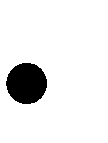 Текущая аттестация проводится с целью контроля за качеством освоения какого-либо раздела учебного материала предмета  и направлена на поддержание учебной дисциплины, выявление отношения к предмету,  ответственную организацию домашних занятий и может носить стимулирующий характер. Текущий контроль осуществляется регулярно преподавателем,  отметки выставляются в журнал и дневник учащегося. В них учитываются: отношение ученика к занятиям, его старание, прилежность; качество выполнения домашних заданий; инициативность и проявление самостоятельности - как на уроке, так и во время домашней работы; - темпы продвижения. На основании результатов текущего контроля выводятся четвертные оценки.  Промежуточная аттестация определяет успешность развития учащегося и степень освоения им учебных задач на данном этапе. Наиболее распространенными формами промежуточной аттестации являются зачеты, академические концерты, контрольные уроки, а также концерты, тематические вечера и прослушивания к ним. Участие в концертах приравнивается к выступлению на академическом концерте. Отметка, полученная за концертное исполнение, влияет на четвертную, годовую и итоговую оценки. Итоговая аттестация При прохождении итоговой аттестации выпускник должен продемонстрировать знания, умения и навыки в соответствии с программными требованиями. При проведении итоговой аттестации   применяется форма экзамена.   Критерии оценки Критерии оценки качества подготовки учащегося позволяют определить уровень освоения материала, предусмотренного учебной программой. Основным критерием оценок учащегося, осваивающего общеразвивающую программу, является грамотное исполнение авторского текста, художественная выразительность, владение певческими навыками. При оценивании обучающегося, осваивающего общеразвивающую программу, следует учитывать: формирование устойчивого интереса к музыкальному искусству, к занятиям музыкой; наличие исполнительской культуры, развитие музыкального мышления;  овладение практическими умениями и навыками в различных видах музыкально-исполнительской 	деятельности: 	сольном, 	ансамблевом исполнительстве; степень продвижения учащегося, успешность личностных достижений. Критериями оценки качества исполнения  являются: точное знание слов песни; точное исполнение мелодии; уровень владения певческим дыханием; стремление к соответствующей стилю манере пения; стремление к соблюдению диалектных особенностей; эмоциональность исполнения; умение исполнять пение с движениями, игрой на народных инструментах, с использованием сценических атрибутов (платочек и т.д.); соответствие художественному образу песни. По итогам исполнения программы на академическом концерте, экзамене  выставляется оценка по пятибалльной шкале: V. МЕТОДИЧЕСКОЕ ОБЕСПЕЧЕНИЕ УЧЕБНОГО ПРОЦЕССА Методические рекомендации преподавателям Детский певческий голос уже с первых своих проявлений сориентирован на народную манеру звукообразования, поскольку ребенок поет также естественно, как и говорит. Если мы встречаем у детей какие-либо иные манеры звукообразования, то они, как правило, связаны с тем, что ребенок подражает тем или иным модным течениям. В некоторых случаях это приводит к неестественности звукообразования, разрушению индивидуальных певческих данных ребенка.  Методика обучения народному пению основывается на использовании  речевых, разговорных навыков, которыми каждый человек владеет с детства. Эти навыки наиболее ярко проявляются в активном, заинтересованном, радостном состоянии, естественном для детей младшего возраста. Речевой, он же певческий аппарат, находится в этот момент в наилучшем рабочем состоянии. Поэтому, чем раньше ребёнок начнёт заниматься народным вокалом, тем успешнее будет результат. Естественное открытое народное пение основано на открытой, распевной и характерной речи с приоритетом смысловой интонации. Основой правильного пения служит правильное дыхание. Для народного пения -  грудное и нижнерёберное. Выработка ощущения связи дыхания и звука (е.т.е. опоры на дыхание) - важнейшая задача на занятиях по вокалу в младших классах. Также с самых первых уроков необходимо воспитывать умение правильно стоять во время пения: корпус прямой, плечи опущены, опора на обе ноги, положение головы и шеи свободное.  Одним из способов устранения неестественности звукообразования является применение речевых упражнений или скороговорок. Произнесение их сопровождается внимательным вслушиванием учащегося и педагога в звучание. Педагог должен при этом обращать внимание ученика на удачно и естественно звучащие гласные, вести своего подопечного от произнесения простых, коротких до более сложных, продолжительных звуков.   Певческое воспитание детских голосов требует серьёзного подхода. Значительное место в системе вокального обучения занимают различные упражнения, которые позволяют развить певческое дыхание, точное интонирование, правильное и ясное формирование гласных и согласных, достичь интонационно-выразительного исполнения. Народное пение сочетает в себе три искусства: музыкальное, вокальное и драматическое. Голос человека – живой, одухотворённый инструмент, находящийся внутри его организма. Он не только воспроизводит мелодию во всей её красоте и мелодическом богатстве, но и окрашивает смысловые интонации словесного ряда, выявляя его глубинную суть, ведь недаром говорят, что «песня –душа народа».  Пропевание упражнений и произнесение скороговорок в быстром темпе способствует выявлению индивидуальных природных качеств тембра голоса, естественности работы мышц голосовых связок, гортани, мягкого нёба, укладки языка, губ. Это связано с тем, что в быстром темпе у учащегося не успевает срабатывать подражательный рефлекс и проявляются его индивидуальные природные задатки. Особое внимание следует обращать на то, чтобы работа голосового аппарата осуществлялась без особого напряжения мышц связок и гортани. Не следует искусственно добиваться громкого звучания. Необходимо стараться найти близкий, полетный светлый звук. Для этого не рекомендуется при работе со скороговорками широко открывать рот или делать купол во рту, поднимая мягкое нёбо, так как при этом звук не концентрируется на верхних передних зубах, а «расплывается» в большой полости рта. «Осветленности» звука способствует также и осветленное выражение лица, близкое к улыбке состояние губ.  От правильного определения типа голоса зависит очень многое: естественность режима работы голосовых связок, здоровье голосового аппарата и выносливость певца при больших нагрузках и, главное – перспектива развития голоса.  В начале учебной работы наибольшие усилия должны быть направлены на усвоение основных навыков: закрепление в сознании и нервно-мышечном аппарате учащегося правильной певческой установки, координации слова и звука, развитию слухового внимания (главного средства самоконтроля), нахождению высокой певческой форманты и закреплению высокой позиции и опоры звука на освоенном участке диапазона. Особое внимание необходимо уделять развития певческой воли. Певческая воля возбуждает эмоциональный тонус и темперамент певца, придает ему уверенность в своих силах и помогает руководить процессом пения через осознанные волевые приказы. Характеристика народной (бытовой) манеры пения: Открытый способ голосообразования: Речевая манера голосоведения; Вибрато, как следствие естественного (в речи) колебания голосовых складок в процессе безусловно-рефлекторного речепения;  Артикуляция речевая; Выразительные приемы устной традиции; Однорегистровое пение в диапазоне приблизительно октавы; - Пение на местном наречии. При обучении народному пению необходимо осознать, что современное профессиональное народное пение, по отношению к аутентичному, вторично и имеет свою художественную природу, соответствующую жизненным задачам, которые оно выполняет. СПИСКИ РЕКОМЕНДУЕМОЙ УЧЕБНОЙИ МЕТОДИЧЕСКОЙ ЛИТЕРАТУРЫ «Обряды и праздники на Дону», Ростов 1979 г. «Праздники на Дону», Областной Дом Народного творчества, Ростов-наДону, 2010 г. А.А.Венглевский, ГАУК РО, Областной Дом Народного творчества, Ростов-на-Дону, 2009  «Песни Х.Мрэховского в распеве фольклорного ансамбля «Вольница», репертуарный сборник. В.Захарченко «Поет кубанский хор», Краснодар, 2002 г. Г.Колодницкий «Музыкальные игры, ритмические упражнения», учебнометодическое пособие Г.Науменко «Фольклорный праздник в школе», М. 2000 г И.А.Агапова, М.А.Давыдова «Фольклорные праздники в школе. Весна и лето», сценарии праздничных мероприятий в начальных и средних классах, Волгоград, «Учитель», 2008г И.А.Агапова, М.А.Давыдова «Фольклорные праздники в школе. Осень и зима», сценарии праздничных мероприятий в начальных и средних классах, Волгоград.И.В.Меньших «С музыкой растём, играем и поём», сборник песен и игр для детей дошкольного возраста, Ростов-на-Дону, «Феникс», 2007 г. И.Казачёк  уч.пособие «Теория и методика формирования речевой культуры», С-П, 2007 г И.Кошмина уч.-метод. пособие «Фольклорный праздник для детей дошкольного и мл.школьного возраста», Владос, 2001 г. К.Птица «Народные песни», хрестоматия по технике хорового дирижирования, М.1996 г. метод.пособие «От рождества до масленицы», Ростов 1995 гТ.Рудиченко«Донские казачьи песни», Ростов 2006 г.Ф.Ходжаев «Календарные народные праздники», М.2002 г Список методической литературы Бурлаков, В.А. Освоение севернорусской эпической песенной традиции в классе сольного народного пения. – М., 2000. Вербов, А.М. Техника постановки голоса. – М., 1961. Гришин, А. Методика работы над звуковой манерой в русском народном хоровом пении // Роль клубный учреждений в развитии музыкального творчества. – Л., 1982. Дмитриев, Л.Б. Основы вокальной методики. – М., 1968. Калугина, Н. Методика работы с русским народным хором. – М., 1Менабени, А.Г. Методика обучения сольному пению. – М.. 1987. Мешко, Н.К. Искусство народного пения. Практическое руководство и методика обучения искусству народного пения. Части 1, 2. – М., 1997, 2000.  11.Румер, М.А. Начальное обучение пению. – М., 1982.  12.Стулова, Г.П. Дидактические основы обучения пению. – М., 1988. 13.Шамина, Л.В. Народное пение – компонент традиционной культуры. – М., 2001. 14.Шамина, Л.В. Школа русского народного пения. – М., 1996. РАССМОТРЕНО       УТВЕРЖДАЮНа заседании  педагогического  советаДиректор МБУДО Егорлыкской ДШИМБУДО  Егорлыкской ДШИ__________________ Л.А. Науменко Протокол №____ от «___»_____________2022г.   « ___»_______________________2022 г.Оценка Критерии оценивания выступления 5 («отлично») предусматривает осмысленное и выразительное исполнение программы, соответствующей году обучения; отличное знание текста, владение необходимыми певческими навыками; правильное использование певческого дыхания, хорошее звуковедение, чёткое и ясное произношение песенного текста, хорошее интонирование и убедительное донесение образа исполняемого произведения 4 («хорошо») программа соответствует году обучения, грамотное исполнение с наличием мелких недочетов, недостаточно убедительное донесение образа исполняемого произведения 3 («удовлетворительно») программа не соответствует году обучения, при исполнении 	обнаружено 	нечёткое  интонирование, плохое знание текста, характер произведения не выявлен 2 («неудовлетворительно») незнание произведения наизусть, слабое владение вокальными  навыками, подразумевающее плохую посещаемость занятий и слабую самостоятельную работу 